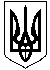 Карлівська міська радаКарлівського районуПолтавської областіВиконавчий комітетР О З П О Р Я Д Ж Е Н Н Явід  28 квітня  2016 року                                                     № 66Про проведення громадських слухань       Відповідно до ст. 13 Закону України «Про місцеве самоврядування в Україні», ст. 20 Статуту Карлівської міської ради, «Положення про громадські слухання у м. Карлівка», затвердженого рішенням п’ятнадцятої позачергової сесії міської ради сьомого скликання від 30.11.2016 року:Провести громадські слухання 13 травня 2017 року о 10.00 год. в приміщенні РБК.На громадські слухання винести питання:про передачу у власність територіальної громади міста Карлівської дільниці «Полтававодоканал»;про відкриття в м. Карлівка поролонового заводу. Запросити для участі в громадських слуханнях директора поролонового заводу Кондрашова С.М.Провідному спеціалісту відділу соціально-економічного та стратегічного розвитку міста забезпечити оприлюднення інформації про час та дату проведення громадських слухань в засобах масової інформації та на офіційному сайті Карлівської міської ради.Міський голова                                                           О.С. НаконечнийПолив’яна 2 32 51